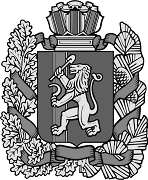 ОБ УТВЕРЖДЕНИИ ПОРЯДКА СНОСА ЗЕЛЕНЫХ НАСАЖДЕНИЙНА ТЕРРИТОРИИ БЛАГОВЕЩЕНСКОГО СЕЛЬСОВЕТА В соответствии с Федеральным законом от 6 октября 2003 г. № 131-ФЗ «Об общих принципах организации местного самоуправления в Российской Федерации», руководствуясь статьями _______ Устава Благовещенского сельсовета  постановляю:1. Утвердить Порядок сноса зеленых насаждений на территории администрации Благовещенского сельсовета  согласно приложению 1.2. Утвердить Методику определения восстановительной стоимости зеленых насаждений в случае их вынужденного сноса или повреждения согласно 3. Контроль за исполнением настоящего Постановления возложить на главу администрации Благовещенского сельсовета – Валентину Николаевну Чумакову.4. Постановление вступает в силу после опубликования в газете «Вестник Благовещенского сельсовета».Глава сельсовета:                                                                   В.Н. ЧумаковаПриложениек Постановлениюот ________________ № _______ПОРЯДОКСНОСА ЗЕЛЕНЫХ НАСАЖДЕНИЙ НА ТЕРРИТОРИИАдминистрации Благовещенского сельсоветаI. ОСНОВНЫЕ ПОЛОЖЕНИЯ1.1. Настоящий Порядок разработан в соответствии с Федеральным законом от 10.01.2002 № 7-ФЗ «Об охране окружающей среды. Порядок обязателен для исполнения всеми гражданами и юридическими лицами любых организационно-правовых форм и форм собственности.1.2. Зеленые насаждения (как искусственных посадок, так и естественного произрастания) - совокупность древесно-кустарниковых, травянистых и цветочных растений, почвенного покрова, занимающих определенную территорию.1.3. Вынужденным сносом зеленых насаждений считается снос совокупности древесно-кустарниковых, травянистых и цветочных растений, почвенного покрова, выполнение которого объективно необходимо.1.4. Самовольным сносом зеленых насаждений считается несанкционированное уничтожение или повреждение древесно-кустарниковых, травянистых и цветочных растений, почвенного покрова.1.5. Настоящий Порядок не распространяется на снос плодово-ягодных культур на территориях приусадебных участков, дачных кооперативов, ведомственных питомников лесных культур.II. ПОРЯДОК ОФОРМЛЕНИЯ ДОКУМЕНТОВ НА СНОСЗЕЛЕНЫХ НАСАЖДЕНИЙ2.1. Юридическое или физическое лицо (далее - Заявитель), желающее получить разрешение на снос зеленых насаждений, обращается с письменным заявлением в администрацию Благовещенского сельсовета (далее - уполномоченная организация); Письменное заявление должно содержать следующие сведения:- адрес места размещения зеленых насаждений;- причину, по которой предполагается снос;- данные о Заявителе, в том числе об организационно-правовой форме, юридическом и почтовом адресе, идентификационном номере налогоплательщика (ИНН), банковских реквизитах, должности и Ф.И.О. руководителя организации.2.2. К заявлению прилагается следующая документация:- план-схема места размещения существующих зеленых насаждений;- документы, подтверждающие предоставление земельного участка;- проект благоустройства и озеленения территории;- при производстве строительства и реконструкции объектов - утвержденная в установленном порядке проектная документация (за исключением объектов недвижимости, на которые не требуется выдача проектной документации).2.3. После поступления заявления уполномоченная организация в течение 10 дней организует обследование указанного участка.2.4. В результате обследования определяется количество, видовой состав и качественное состояние зеленых насаждений, производится расчет восстановительной стоимости в соответствии с утвержденной методикой определения восстановительной стоимости зеленых насаждений и оформляется акт.Если по результатам обследования возможна пересадка деревьев и кустарников, то она должна быть осуществлена за счет средств Заявителя.2.5. На основании акта обследования глава Благовещенского сельсовета  издает распоряжение о выдаче разрешения на снос зеленых насаждений на территории  Благовещенского сельсовета.  Данный приказ передается в уполномоченную организацию.Общий срок рассмотрения письменного заявления физических или юридических лиц не может превышать 30 дней со дня его регистрации.2.6. На основании распоряжения главы Благовещенского сельсовета Заявитель оплачивает восстановительную стоимость сносимых зеленых насаждений.После представления в уполномоченную организацию платежного документа об оплате восстановительной стоимости Заявителю выдается разрешение (по форме согласно приложению к настоящему Порядку) на проведение работ по сносу зеленых насаждений.Оплата восстановительной стоимости зеленых насаждений при вынужденном сносе подлежит зачислению в доход бюджета Благовещенского сельсовета  бюджетной классификации:915 113 029 940 405 001 30 «Возмещение расходов, связанных со сносом зеленых насаждений».2.6.1. При самовольном сносе зеленых насаждений лицо, причинившее вред, несет ответственность в соответствии с действующим законодательством, а также возмещает ущерб, причиненный их уничтожением, повреждением, оплатив восстановительную стоимость.Ущерб при самовольном сносе, повреждении, уничтожении зеленых насаждений подлежит зачислению в доход бюджета Благовещенского сельсовета  по коду бюджетной классификации: 905 1 13 02994 04 0700 130 «Возмещение ущерба за нарушение лесного законодательства».2.8. Снос (пересадка) зеленых насаждений может осуществляться в следующих случаях:- при реализации проектов, предусмотренных Генеральным планом, документацией по планировке территории;- при реализации инвестиционных проектов;- при производстве работ по реконструкции зданий и сооружений;- при производстве работ по капитальному ремонту объектов общего пользования в соответствии с проектом благоустройства;- при проведении санитарных рубок и реконструкции зеленых насаждений;- при восстановлении режима инсоляции в жилых и нежилых помещениях по заключению органов санитарно-эпидемиологического надзора;- при предупреждении и ликвидации аварийных и чрезвычайных ситуаций;- при ведении дачного хозяйства и индивидуального жилищного строительства.2.9. Снос зеленых насаждений без оплаты восстановительной стоимости разрешается:- при проведении рубок ухода и реконструкции зеленых насаждений:- при сносе аварийных, сухостойных деревьев;- при сносе деревьев и кустарников, нарушающих световой режим в жилых и общественных зданиях (по заключению Территориального управления Роспотребнадзора по Красноярскому краю);- при сносе деревьев и кустарников, произрастающих в охранных зонах инженерных сетей и коммуникаций;- при сносе зеленых насаждений, высаженных с нарушением действующих норм (требования п. 4.12 СНиП 2.07.01-89);- при предупреждении и ликвидации аварийных и чрезвычайных ситуаций (по заключению Главного управления МЧС России по Красноярскому краю);- при реализации проектов по строительству (реконструкции) и капитальному ремонту социально значимых объектов Благовещенского сельсовета; 2.10. Заявление о сносе зеленых насаждений, произрастающих у многоквартирных домов, подлежит обязательному согласованию с лицом, осуществляющим управление многоквартирным домом.Приложение                                РАЗРЕШЕНИЕ                        на снос зеленых насажденийуказать место                                          от __________ N ____    На основании приказа заместителя Главы города - начальника департаментагородского хозяйства от ________________ N _________________  и  платежногодокумента        об        оплате        восстановительной        стоимости___________________________________________________________________________            (наименование, реквизиты платежного документа)разрешить _________________________________________________________________             (наименование организации, форма собственности/Ф.И.О. ИП,___________________________________________________________________________                    физического лица, адрес, телефон)произвести снос зеленых насаждений по адресу:___________________________________________________________________________в количестве:деревьев    ____ шт.кустарников ____ шт.газонов     ____ кв. м.    После  сноса  зеленых насаждений произвести благоустройство прилегающейтерритории согласно проекту.    Вырубленную древесину вывезти в течение _____ дней.    Сжигание   и  складирование   порубочных  остатков   на   муниципальныеконтейнерные площадки запрещено!    Нарушение    настоящего   разрешения    влечет   за    собой   санкции,предусмотренные законодательством Российской Федерации, Красноярского края.Указать должность уполномоченного лица организации___________________ И.О. Фамилия     (подпись)М.П.Разрешение получил_______________________________________________  (должность, Ф.И.О., телефон, подпись, дата)Приложение 2к ПостановлениюМЕТОДИКАОПРЕДЕЛЕНИЯ ВОССТАНОВИТЕЛЬНОЙ СТОИМОСТИ ЗЕЛЕНЫХНАСАЖДЕНИЙ В СЛУЧАЕ ИХ ВЫНУЖДЕННОГО СНОСАИЛИ ПОВРЕЖДЕНИЯ1. Основные термины:1.1. Восстановительная стоимость - стоимостная оценка всех видов затрат, связанных с посадкой и содержанием городских зеленых насаждений, в пересчете на одно условное дерево, куст, погонный метр.1.2. Уничтожение зеленых и лесных насаждений - вырубка деревьев, кустарников, снос газонов, механическое повреждение стволов, химическое поражение, обгорание и прочие повреждения до степени прекращения их роста.1.3. Повреждение древесных насаждений - повреждение корневой системы, коры, ствола, кроны деревьев (кустарников), повреждение деревьев химическими реагентами.2. За основу берется показатель стоимости определенных видов деревьев и кустарников в зависимости от породного состава и возраста. Восстановительная стоимость складывается из стоимости посадочного материала, сметной стоимости посадки и ухода, обеспечивающего полное восстановление декоративных и экологических качеств. Размеры восстановительной стоимости для различных групп зеленых насаждений представлены в таблицах 1, 2.Стоимость одной условной единицы группы зеленых насаждений указана в базовой сумме минимального размера оплаты труда, применяемой для начисления налогов, сборов, штрафов и иных платежей.Деревьятаблица 1Кустарникитаблица 2В зависимости от качественного состояния зеленых насаждений к восстановительной стоимости насаждений применяются коэффициенты:2 - для особо ценных, интродуцированных зеленых насаждений;1 - для высокодекоративных здоровых зеленых насаждений;0,75 - для высокодекоративных ослабленных зеленых насаждений;0,5 - для ослабленных низкодекоративных зеленых насаждений.При повреждении зеленых насаждений ущерб оценивается комиссионно исходя из восстановительной стоимости и степени повреждения.Администрация  Благовещенского сельсовета Администрация  Благовещенского сельсовета Администрация  Благовещенского сельсовета Администрация  Благовещенского сельсовета Администрация  Благовещенского сельсовета Администрация  Благовещенского сельсовета Администрация  Благовещенского сельсовета Администрация  Благовещенского сельсовета Администрация  Благовещенского сельсовета Администрация  Благовещенского сельсовета Ирбейского  района Красноярского   краяИрбейского  района Красноярского   краяИрбейского  района Красноярского   краяИрбейского  района Красноярского   краяИрбейского  района Красноярского   краяИрбейского  района Красноярского   краяИрбейского  района Красноярского   краяИрбейского  района Красноярского   краяИрбейского  района Красноярского   краяИрбейского  района Красноярского   краяПОСТАНОВЛЕНИЕПОСТАНОВЛЕНИЕПОСТАНОВЛЕНИЕПОСТАНОВЛЕНИЕПОСТАНОВЛЕНИЕПОСТАНОВЛЕНИЕПОСТАНОВЛЕНИЕПОСТАНОВЛЕНИЕПОСТАНОВЛЕНИЕПОСТАНОВЛЕНИЕ03.12.2014 г.03.12.2014 г.03.12.2014 г.03.12.2014 г.с. Благовещенкас. Благовещенка№ 40  N   строкиДиаметрштамба в см навысоте  1,3 м                 Стоимость одного дерева в МРОТ                                    Стоимость одного дерева в МРОТ                                    Стоимость одного дерева в МРОТ                                    Стоимость одного дерева в МРОТ                                    Стоимость одного дерева в МРОТ                                    Стоимость одного дерева в МРОТ                      N   строкиДиаметрштамба в см навысоте  1,3 м березарябина   кедр,     пихта,      сосна   лиственницаель (кромеканадской  голубой    формы)      груша,       боярка,       яблоня,    черемуха и др. косточковые  тополь, клен,  ива и другие быстрорастущие    1       4 71,10 36,19      69,55     22,17         12,20         12,79    2       8 75,07 40,31      73,94     26,66         16,30         16,89    3      12 79,30 44,44      78,36     31,13         20,40         20,99    4      16 83,03 48,56      82,76     35,60         24,50         25,09    5      20 90,76 56,59      82,27     40,09         32,48         33,12    6      24 98,52 64,64      91,57     44,56         40,46         41,12    7      28106,25 72,69      95,99     49,03         48,44         49,12    8      32118,82 85,75     100,38     53,52         61,40         62,11    9      36131,39 98,79     104,80     57,99         74,34         75,10    10     40137,68105,17     109,20     62,46         80,74         81,53    11     44143,79111,68     113,62     66,95         87,13         87,94    12     48150,00118,13     116,96     71,42         93,54         94,15    13     52156,21124,59     122,43     75,88         99,92        100,78    14     56162,42131,02     126,85     80,35        106,33        107,19    15     60168,61137,48     131,24     84,84        112,73        113,62    16     70174,82143,94     135,66     89,31        119,12        120,02    17     80181,03150,37     140,06     93,78        125,52        126,43    18     90187,24156,83     144,48     98,27        131,91        132,86    19    100193,45163,26     148,87    102,74        138,31        139,27  N   строкиВозраст посадок,  лет          Стоимость одного кустарника в МРОТ              Стоимость одного кустарника в МРОТ         N   строкиВозраст посадок,  лет       свободно растущие      в живых изгородях        1       3                     4,35                 12,52     2       4                     5,25                14,29      3       5                     6,14                16,06      4       6                     7,05                17,82      5       7                     7,95                19,59      6       8                     8,86                21,36      7       9                     9,77                23,13      8      10                    10,68                24,97      9      11                    11,56                26,66     10      12                    12,47                28,43     11      13                    13,38                30,22     12      14                    14,29                31,99     13      15                    15,20                33,76     14      16                    16,10                35,52     15      17                    17,01                37,29     16      18                    17,90                39,06     17      19                    18,81                40,83     1820 и    более                       19,71                 42,59